Use this form to request a new common or unique course. Consult the system database through Colleague or the Course Inventory Report for information about existing courses before submitting this form.Section 1. Existing Course Title and DescriptionIf the course contains a lecture and laboratory component, identify both the lecture and laboratory numbers (xxx and xxxL) and credit hours associated with each. Provide the complete description as you wish it to appear in the system database in Colleague and the Course Inventory Report including pre-requisites, co-requisites, and registration restrictions.Pre-requisites or Co-requisites (add lines as needed)Registration RestrictionsSection 2. Review of CourseWas the course first offered as an experimental course (place an “X” in the appropriate box)?Will this be a unique or common course (place an “X” in the appropriate box)?If the request is for a unique course, verify that you have reviewed the common course catalog via Colleague and the system Course Inventory Report to determine if a comparable common course already exists. List the two closest course matches in the common course catalog and provide a brief narrative explaining why the proposed course differs from those listed. If a search of the common course catalog determines an existing common course exists, complete the Authority to Offer an Existing Course Form.Section 3. Other Course InformationAre there instructional staffing impacts?This course will be handled by existing faculty and rotation schedule will be adjusted to accommodate this course.  Existing program(s) in which course will be offered: MBA electiveProposed instructional method by university: Lecture/discussion - RProposed delivery method by university: 001/018Term change will be effective: Fall 2019Can students repeat the course for additional credit?Will grade for this course be limited to S/U (pass/fail)?Will section enrollment be capped?Will this course equate (i.e., be considered the same course for degree completion) with any other unique or common courses in the common course system database in Colleague and the Course Inventory Report?Is this prefix approved for your university?Section 4. Department and Course Codes (Completed by University Academic Affairs)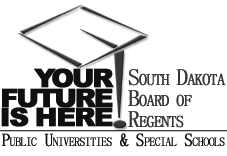 SOUTH DAKOTA BOARD OF REGENTSACADEMIC AFFAIRS FORMSNew Course RequestCollege of Business and Information SystemsCollege of Business and Information SystemsCollege of Business and Information SystemsInstitutionDivision/DepartmentDivision/DepartmentDivision/DepartmentInstitutional Approval Signature 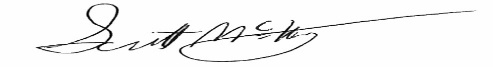 Institutional Approval Signature Institutional Approval Signature DatePrefix & No.Course TitleCourse TitleCreditsBADM 732Supply Chain AnalyticsSupply Chain Analytics3Course DescriptionCourse DescriptionFocuses on the use of software to support supply chain and logistics decision making, including basic data management (cleaning, handling etc.), probability (random variables, continuous and discrete distributions, measurement, etc.), statistics (sampling and inference, hypothesis testing, regression, etc.), and simulation (Monte Carlo, Discrete), plus selected topics of interest to professionals in the field.Focuses on the use of software to support supply chain and logistics decision making, including basic data management (cleaning, handling etc.), probability (random variables, continuous and discrete distributions, measurement, etc.), statistics (sampling and inference, hypothesis testing, regression, etc.), and simulation (Monte Carlo, Discrete), plus selected topics of interest to professionals in the field.Focuses on the use of software to support supply chain and logistics decision making, including basic data management (cleaning, handling etc.), probability (random variables, continuous and discrete distributions, measurement, etc.), statistics (sampling and inference, hypothesis testing, regression, etc.), and simulation (Monte Carlo, Discrete), plus selected topics of interest to professionals in the field.Focuses on the use of software to support supply chain and logistics decision making, including basic data management (cleaning, handling etc.), probability (random variables, continuous and discrete distributions, measurement, etc.), statistics (sampling and inference, hypothesis testing, regression, etc.), and simulation (Monte Carlo, Discrete), plus selected topics of interest to professionals in the field.Prefix & No.Course TitlePre-Req/Co-Req?BADM 729Analysis of Managerial DecisionsPre-ReqBADM 730Supply Chain ManagementPre-ReqYes  (if yes, provide the course information below)NoUnique CoursePrefix & No.Course TitleCreditsProvide explanation of differences between proposed course and existing system catalog courses below:Provide explanation of differences between proposed course and existing system catalog courses below:Provide explanation of differences between proposed course and existing system catalog courses below:USD offers BADM 527 – Supply Chain Management.  BADM 732 would be offered at a significantly higher level of instruction and for students in the MBA program.USD offers BADM 527 – Supply Chain Management.  BADM 732 would be offered at a significantly higher level of instruction and for students in the MBA program.USD offers BADM 527 – Supply Chain Management.  BADM 732 would be offered at a significantly higher level of instruction and for students in the MBA program.Common CourseCommon CourseCommon CourseCommon CourseIndicate universities that are proposing this common course:Indicate universities that are proposing this common course:Indicate universities that are proposing this common course:Indicate universities that are proposing this common course:Indicate universities that are proposing this common course:Indicate universities that are proposing this common course:Indicate universities that are proposing this common course:Indicate universities that are proposing this common course:Indicate universities that are proposing this common course:BHSUDSUDSUNSUSDSMTSDSUUSDNo.  Replacement of (course prefix, course number, name of course, credits)(course prefix, course number, name of course, credits)(course prefix, course number, name of course, credits)*Attach course deletion form*Attach course deletion form*Attach course deletion formEffective date of deletion:Effective date of deletion:Effective date of deletion:No.  Schedule Management, explain below: Yes.  Specify below: Yes, total credit limit:NoYesNoYes, max per section:25NoYesNoIf yes, indicate the course(s) to which the course will equate (add lines as needed):If yes, indicate the course(s) to which the course will equate (add lines as needed):If yes, indicate the course(s) to which the course will equate (add lines as needed):If yes, indicate the course(s) to which the course will equate (add lines as needed):Prefix & No.Course TitleYesNoIf no, provide a brief justification below:If no, provide a brief justification below:If no, provide a brief justification below:If no, provide a brief justification below:University Department Code: DBUSSProposed CIP Code: 52.020352.020352.020352.0203Is this a new CIP code for the university?YesNo